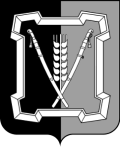 АДМИНИСТРАЦИЯ  КУРСКОГО  МУНИЦИПАЛЬНОГО  РАЙОНАСТАВРОПОЛЬСКОГО КРАЯП О С Т А Н О В Л Е Н И Е04 февраля 2019 г.	ст-ца Курская	                                          № 63О внесении изменений в Административный регламент предоставления уп-равлением труда и социальной защиты населения администрации Курского муниципального района Ставропольского края государственной услуги  «Принятие решений о предоставлении субсидий на оплату жилого поме-щения и коммунальных услуг гражданам в соответствии со статьей 159 Жилищного кодекса Российской Федерации, а также их предоставление», утвержденный  постановлением администрации Курского муниципального района Ставропольского края от 24 августа 2017 г. № 602В  соответствии с  приказом министерства труда и социальной защиты населения Ставропольского края от 29 ноября 2018 г. № 464 «О внесении изменений в некоторые типовые административные регламенты предостав-ления органом труда и социальной защиты населения администрации муни-ципального района (городского округа) Ставропольского края государст-венных услуг»администрация Курского муниципального района Ставропольского краяПОСТАНОВЛЯЕТ: 1. Утвердить прилагаемые изменения, которые вносятся в Администра-тивный регламент предоставления управлением труда и социальной защиты населения администрации Курского муниципального района Ставропольс-кого края государственной услуги «Принятие решений о предоставлении субсидий на оплату жилого помещения и коммунальных услуг гражданам в соответствии со статьей 159 Жилищного кодекса Российской Федерации, а также их предоставление», утвержденный постановлением администрации Курского муниципального района Ставропольского края от 24 августа 2017 г. № 602.2. Отделу по организационным и общим вопросам администрации  Курского муниципального района Ставропольского края обеспечить офи-циальное обнародование настоящего постановления на официальном сайте администрации Курского муниципального района Ставропольского края в  информационно-телекоммуникационной сети «Интернет».23. Настоящее постановление вступает в силу со дня его официального обнародования на официальном сайте администрации Курского муници-пального района Ставропольского края в информационно-телекоммуника-ционной сети «Интернет».Глава Курского муниципального района Ставропольского края		                                                                            С.И.КалашниковИЗМЕНЕНИЯ,которые вносятся в Административный регламент предоставления управлением труда и социальной защиты населения администрации Курского  муниципального  района Ставропольского края государственной услуги «Принятие решений о предоставлении субсидий на оплату жилого помещения и коммунальных услуг гражданам в соответствии со статьей 159 Жилищного кодекса Российской Федерации, а также их предоставление»1. Подпункт 2.7.2 изложить в следующей редакции:«2.7.2. Запрещается требовать от заявителя:представления документов и информации или осуществления дейст-вий, представление или осуществление которых не предусмотрено норматив-ными правовыми актами Российской Федерации и нормативными правовыми актами Ставропольского края, регулирующими отношения, возникающие в связи с предоставлением государственной услуги;представления документов и информации, которые находятся в распо-ряжении органов исполнительной власти Ставропольского края, предос-тавляющих государственные услуги, иных организаций, участвующих в предоставлении государственной услуги, в соответствии с нормативными правовыми актами Российской Федерации, нормативными правовыми актами Ставропольского края, муниципальными правовыми актами, за исключением документов, указанных в части 6 статьи 7 Федерального закона «Об органи-зации предоставления государственных и муниципальных услуг»;представления документов и информации, отсутствие и (или) недос-товерность которых не указывались при первоначальном отказе в приеме до-кументов, необходимых для предоставления государственной услуги, либо в предоставлении государственной услуги, за исключением следующих слу-чаев:а) изменение требований нормативных правовых актов, касающихся предоставления государственной услуги, после первоначальной подачи заяв-ления о предоставлении государственной услуги;б) наличие ошибок в заявлении о предоставлении государственной ус-луги и документах, поданных заявителем после первоначального отказа в приеме документов, необходимых для предоставления государственной услу-ги, либо в предоставлении государственной услуги и не включенных в пред-ставленный ранее комплект документов;	в) истечение срока действия документов или изменение информации после первоначального отказа в приеме документов, необходимых для пре-доставления государственной услуги, либо в предоставлении государствен-ной услуги;г) выявление документально подтвержденного факта (признаков) оши-бочного  или   противоправного  действия  (бездействия)  должностного  лица 2управления, работника МФЦ, работника организации, предусмотренной частью 1.1 статьи 16 Федерального закона «Об организации предоставления государственных и муниципальных услуг», при первоначальном отказе в приеме документов, необходимых для предоставления государственной ус-луги, либо в предоставлении государственной услуги, о чем в письменном виде за подписью начальника управления, директора МФЦ при первоначаль-ном отказе в приеме документов, необходимых для предоставления госу-дарственной услуги, либо руководителя организации, предусмотренной частью 1.1 статьи 16 Федерального закона «Об организации предоставления государственных и муниципальных услуг», уведомляется заявитель, а также приносятся извинения за доставленные неудобства.».2. Пункт 2.17 после абзаца первого дополнить абзацами следующего содержания: «При предоставлении государственной услуги в МФЦ должностными лицами МФЦ могут в соответствии с Административным регламентом осу-ществляться:информирование и консультирование заявителей по вопросу предос-тавления государственной услуги;прием заявления и документов;истребование документов, необходимых для предоставления госу-дарственной услуги и находящихся в других органах и организациях в соот-ветствии с заключенными соглашениями;выдача заявителям документов, являющихся результатом предостав-ления государственной услуги.Должностное лицо МФЦ при однократном обращении заявителя с зап-росом о предоставлении нескольких государственных и (или) муниципаль-ных услуг организует предоставление заявителю двух и более государствен-ных и (или) муниципальных услуг (далее - комплексный запрос). В этом случае должностное лицо МФЦ для обеспечения получения заявителем го-сударственных услуг, указанных в комплексном запросе, предоставляемых в том числе управлением, действует в интересах заявителя без доверенности и не позднее одного рабочего дня, следующего за днем получения комплекс-ного запроса, направляет в управление заявление, подписанное уполномочен-ным должностным лицом МФЦ и скрепленное печатью МФЦ, а также доку-менты, необходимые для предоставления государственной услуги, предос-тавляемые заявителем самостоятельно, с приложением заверенной МФЦ копии комплексного запроса. При этом не требуются составление и подпи-сание таких заявлений заявителем.Комплексный запрос должен содержать указание на государственную услугу, за предоставлением которой обратился заявитель, а также согласие заявителя на осуществление МФЦ от его имени действий, необходимых для ее предоставления.При приеме комплексного запроса у заявителя должностные лица МФЦ обязаны проинформировать его обо всех государственных и (или) муниципальных услугах, услугах, которые являются необходимыми и обя-зательными  для  предоставления  государственных  и муниципальных  услуг, 3получение которых необходимо для получения государственной услуги, указанной в комплексном запросе.».3. В пункте 5.2:3.1. Подпункт 3) изложить в следующей редакции:«3) требование представления заявителем документов или информации либо осуществления действий, представление или осуществление которых не предусмотрено нормативными правовыми актами Российской Федерации или нормативными правовыми актами Ставропольского края для предостав-ления государственной услуги;».3.2. Дополнить пунктом 10) следующего содержания:«10) требование у заявителя при предоставлении государственной услуги документов или информации, отсутствие и (или) недостоверность которых не указывались при первоначальном отказе в приеме документов, необходимых для предоставления государственной услуги, либо в предостав-лении государственной услуги, за исключением случаев, предусмотренных 
пунктом 4 части 1 статьи 7 Федерального закона «Об организации предос-тавления государственных и муниципальных услуг». В указанном случае досудебное (внесудебное) обжалование заявителем решений и действий (бездействия) МФЦ, работника МФЦ возможно в случае, если на МФЦ, решения и действия (бездействие) которого обжалуются, возложена функция по предоставлению соответствующих государственных услуг в полном объе-ме в порядке, определенном частью 1.3 статьи 16 Федерального закона «Об организации предоставления государственных и муниципальных услуг.».4. В пункте 5.3:4.1. Абзац третий изложить в следующей редакции:«В случае если в жалобе не указаны фамилия заявителя или почтовый адрес, по которому должен быть направлен ответ о результатах рассмотрения жалобы, ответ о результатах рассмотрения жалобы не дается.».4.2. В абзаце четвертом:4.2.1. Слова «муниципального служащего,» исключить.4.2.2. После слов «на жалобу не дается ответ» дополнить словами «о результатах рассмотрения жалобы».4.3. В абзаце пятом:4.3.1. Слова «ответ на жалобу» заменить словами «ответ о результатах рассмотрения жалобы».4.3.2. Слова «муниципальному служащему,» исключить.5. В пункте 5.8: 5.1. Абзацы второй и третий изложить в следующей редакции:«удовлетворяется жалоба, в том числе в форме отмены принятого ре-шения, исправления допущенных управлением опечаток и ошибок в вы-данных в результате предоставления государственной услуги документах, возврата заявителю денежных средств, взимание которых не предусмотрено нормативными правовыми актами Российской Федерации, нормативными правовыми актами Ставропольского края;отказывается в удовлетворении жалобы.».45.2. После абзаца третьего дополнить абзацем следующего содер-жания:«По результатам рассмотрения жалобы заявителю направляется пись-менный  мотивированный  ответ  о  результатах  рассмотрения  жалобы  (да-лее - ответ о результатах рассмотрения жалобы).». 5.3. Абзац четвертый изложить в следующей редакции:«При удовлетворении жалобы управление принимает исчерпывающие меры по устранению выявленных нарушений при оказании государственной услуги, в том числе по выдаче заявителю результата государственной услуги, в течение пяти рабочих дней со дня принятия такого решения, если иное не установлено законодательством Российской Федерации и законодательством Ставропольского края.».5.4. После абзаца четвертого дополнить абзацами следующего содер-жания:«При удовлетворении жалобы в ответе о результатах рассмотрения жа-лобы дается информация о действиях, осуществляемых управлением, в целях незамедлительного устранения выявленных нарушений при оказании госу-дарственной услуги, а также приносятся извинения заявителю за достав-ленные неудобства и указывается информация о дальнейших действиях, которые необходимо совершить заявителю в целях получения государст-венной услуги.В случае отказа в удовлетворении жалобы в ответе о результатах рас-смотрения жалобы даются аргументированные разъяснения о причинах при-нятия соответствующего решения, а также информация о порядке обжало-вания принятого решения.». Управляющий делами администрацииКурского муниципального района Ставропольского края                                                                     О.В.БогаевскаяУТВЕРЖДЕНЫпостановлением администрацииКурского муниципального районаСтавропольского краяот 04 февраля 2019 г. № 63